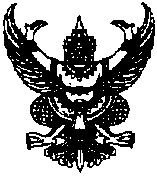   ประกาศองค์การบริหารส่วนตำบลดอนชมพูเรื่อง  แผนพัฒนาท้องถิ่นสี่ปี (พ.ศ. ๒๕61 – ๒๕๖4)...................................................................................		ด้วยองค์การบริหารส่วนตำบลดอนชมพู  ได้ดำเนินการจัดทำแผนพัฒนาท้องถิ่นสี่ปี  (พ.ศ.2561-2564)  ตามระเบียบกระทรวงมหาดไทย  ว่าด้วยการจัดทำแผนพัฒนาขององค์กรปกครองส่วนท้องถิ่น  พ.ศ. 2548  และระเบียบกระทรวงมหาดไทย  ว่าด้วยการจัดทำแผนพัฒนาขององค์กรปกครองส่วนท้องถิ่น  (ฉบับที่ ๒)  พ.ศ. 2559  เพื่อใช้เป็นกรอบในการจัดทำงบประมาณรายจ่ายประจำปี  รวมทั้งวางแนวทางเพื่อให้มีการปฏิบัติให้บรรลุวัตถุประสงค์ตามโครงการพัฒนาที่กำหนดไว้ในแผนพัฒนาท้องถิ่นสี่ปี  ทั้งนี้  คณะกรรมการพัฒนาองค์การบริหารส่วนตำบล
ดอนชมพู  พิจารณาร่างแผนพัฒนาท้องถิ่นสี่ปีเพื่อเสนอสภาองค์การบริหารส่วนตำบลดอนชมพู  และสภาองค์การบริหารส่วนตำบลดอนชมพู  มีมติเห็นชอบร่างดังกล่าว  ในการประชุมสภาสมัยวิสามัญที่  2  ประจำปี พ.ศ.2559  
ในวันที่  31  ตุลาคม  2559ดังนั้น  เพื่อให้การบริหารงานขององค์การบริหารส่วนตำบลดอนชมพู  เป็นไปอย่างมีประสิทธิภาพ  และสามารถนำแผนพัฒนาท้องถิ่นไปใช้ได้อย่างถูกต้อง  รวมทั้งให้หน่วยงานที่เกี่ยวข้องและประชาชนทั่วไปได้รับทราบ  องค์การบริหารส่วนตำบลดอนชมพู  จึงประกาศใช้แผนพัฒนาท้องถิ่นสี่ปี  (พ.ศ.2561-2564)   ตามระเบียบดังกล่าว  โดยสามารถขอดูหรือสอบถามเพิ่มเติมได้ที่  ศูนย์ข้อมูลข่าวสารขององค์การบริหารส่วนตำบลดอนชมพู  ณ  สำนักงานองค์การบริหารส่วนตำบลดอนชมพู  ตำบลดอนชมพู  อำเภอโนนสูง  จังหวัดนครราชสีมา  โทรศัพท์  044-913216                จึงประกาศให้ทราบโดยทั่วกัน ประกาศ  ณ  วันที่   31  เดือน ตุลาคม  พ.ศ. ๒๕๕9                                                    (ลงชื่อ)                                                                 ( นายประเวท    ศรีทอง )				           ปลัดองค์การบริหารส่วนตำบล  ปฏิบัติหน้าที่                                                         นายกองค์การบริหารส่วนตำบลดอนชมพู    ประกาศองค์การบริหารส่วนตำบลดอนชมพูเรื่อง  ประกาศใช้แผนยุทธศาสตร์การพัฒนา (พ.ศ. ๒๕๕๙ - ๒๕๖๓)           ...................................................................................	ตามระเบียบกระทรวงมหาดไทย  ว่าด้วยการจัดทำแผนพัฒนาขององค์กรปกครองส่วนท้องถิ่น  พ.ศ. ๒๕๔๘  ประกอบกับมติสภาองค์การบริหารส่วนตำบลดอนชมพู  เห็นชอบแผนยุทธศาสตร์การพัฒนา  
(พ.ศ. ๒๕๕๙ - ๒๕๖๓)  ในคราวประชุมสภาสมัยสามัญที่  ๒/๒๕๕๘  เมื่อวันที่  ๒  มิถุนายน  พ.ศ. ๒๕๕๘แล้วนั้น	องค์การบริหารส่วนตำบลดอนชมพู จึงขอประกาศใช้แผนยุทธศาสตร์การพัฒนา (พ.ศ.๒๕๕๙-๒๕๖๓)  ขององค์การบริหารส่วนตำบลดอนชมพู  รายละเอียดตามเอกสารแนบท้ายประกาศนี้	จึงขอประกาศมาให้ทราบโดยทั่วกัน		ประกาศ  ณ  วันที่  ๑๙  มิถุนายน  พ.ศ.  ๒๕๕๘                                                    (ลงชื่อ)                                                                 ( นายประเวท    ศรีทอง )				           ปลัดองค์การบริหารส่วนตำบล  ปฏิบัติหน้าที่                                                         นายกองค์การบริหารส่วนตำบลดอนชมพู  ที่  นม ๗๕๙๐๑ /	       	                                       ที่ทำการองค์การบริหารส่วนตำบลดอนชมพู                                                                                 อำเภอโนนสูง จังหวัดนครราชสีมา ๓๐๑๖๐                     มิถุนายน   ๒๕๕๘เรื่อง     ขอส่งแผนพัฒนาสามปี (พ.ศ. ๒๕๕๙-๒๕๖๑)เรียน     นายอำเภอโนนสูงสิ่งที่ส่งมาด้วย   แผนพัฒนาสามปี  (พ.ศ. ๒๕๕๙-๒๕๖๑)		       จำนวน    ๒   เล่ม	ด้วยองค์การบริหารส่วนตำบลดอนชมพู  ได้มีมติเห็นชอบแผนพัฒนาตำบลประจำปี  ๒๕๕๙  คราวประชุมสภาสมัยสามัญที่  ๒/๒๕๕๘  เมื่อวันที่  ๒  มิถุนายน  พ.ศ.  ๒๕๕๘   องค์การบริหารส่วนตำบลดอนชมพู  จึงขอส่งประกาศใช้แผนพัฒนาสามปี  และแผนพัฒนาสามปี  (พ.ศ. ๒๕๕๙-๒๕๖๑)  มาพร้อมนี้	จึงเรียนมาเพื่อโปรดทราบและพิจารณาดำเนินการต่อไป						ขอแสดงความนับถือ					      ( นายประเวท    ศรีทอง )				    ปลัดองค์การบริหารส่วนตำบล  ปฏิบัติหน้าที่                                                  นายกองค์การบริหารส่วนตำบลดอนชมพู  